PROCESO: EVALUACIÓN DE DESEMPEÑO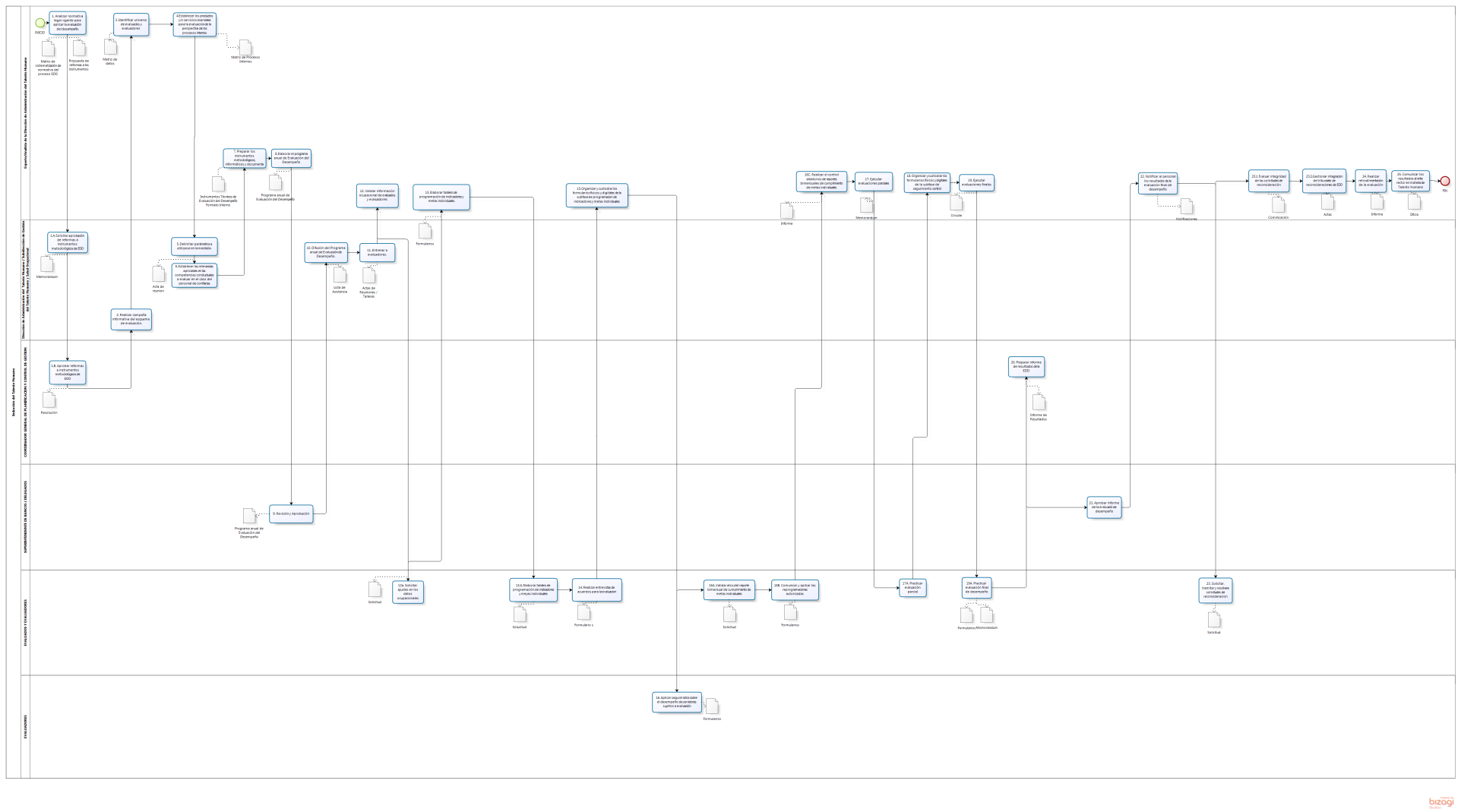 